Festival Nazionale ed Europeo del Teatro dei Ragazzi32^edizione E' APERTO IL BANDO DI PARTECIPAZIONE ALL'EDIZIONE 2016Anno 2016 - 32^ edizione del Festival del Teatro dei Ragazzi di Marano. Una manifestazione, tra le più importanti in Italia, che riunisce le esperienze dei laboratori teatrali condotti nelle scuole (dall’infanzia alla secondaria superiore) e dei percorsi di teatro extrascolastico con l'obiettivo di valorizzare gli importanti contenuti formativi e culturali del teatro  "fatto" dai ragazzi.	L’edizione di quest’anno si propone di ospitare un trentina di gruppi provenienti dal territorio regionale e nazionale oltre ad una o più compagnie europee. Complessivamente la rassegna ospiterà quindi oltre 800 attori-ragazzi.Il Festival, patrocinato dall'Ufficio Scolastico Regionale, è promosso dal Comune di Marano sul Panaro, dall’Unione di Comuni Terre di Castelli e dalla Fondazione di Vignola con il supporto degli sponsor Conad, Hera, Cir-Food.	Attraverso la rassegna mattutina dedicata alle scuole e quella serale aperta a tutti, il Festival vuole prima di tutto proporre un contesto festoso di incontro e scambio, dove possano confrontarsi tra loro le diverse esperienze e percorsi teatrali ma anche offrire al più vasto pubblico un cartellone di tutto rispetto con spettacoli selezionati per la loro qualità, originalità e freschezza.Un invito ad approcciarsi al mondo del teatro attraverso le giovani generazioni.L'edizione 2016 ha scelto come tema di sfondo la metafora "Teatro e sport: il gioco della vita": l’obiettivo generale è quello di valorizzare l’esperienza teatrale come “palestra dell’identità” e della personalità, come mezzo educativo che, grazie al gioco del travestimento e dell’immedesimazione nei personaggi, sviluppa la capacità di esplorare e comprendere non solo la complessità della sfera emotiva di sé stessi e degli altri, ma anche la conoscenza del proprio corpo, come elemento chiave del gioco teatrale e dell’attività sportiva. La tematica caratterizzerà in particolare le iniziative collaterali del Festival.Il teatro è uno straordinario mezzo educativo,
nutre lo spirito, il cervello, la passione, l'emozione, l'amicizia..... E questo accade sia in chi il teatro lo vive come attore, sia in chi lo frequenta come spettatore. L'esperienza ormai ultra trentennale ce ne ha dato innumerevoli dimostrazioni, ancor più  evidenti nella loro positività in un contesto in cui i protagonisti sono i ragazzi.  Ed è la capacità  di alimentare emozioni sempre nuove a rendere originale ed irripetibile  ogni edizione del Festival, a farne ogni anno un festa unica. Forti di questa convinzione invitiamo le Scuole a salire sul palcoscenico del Festival per aggiungere valore alla propria esperienza teatrale!Marano sul Panaro, 12.1.2016COMUNE DI MARANO SUL PANARO
Provincia di Modena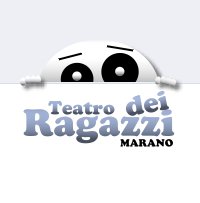 